4 октября исполняется 85 лет со дня образования службы ГО.Гражданская оборона – система мероприятий по подготовке к защите и по защите населения, материальных и культурных ценностей на территории Российской Федерации от опасностей, возникающих при ведении военных действий или вследствие этих действий, а также при возникновении ЧС природного и техногенного характера.4 октября 1932 года создана гражданская оборона, которая прошла большой и трудный путь становления и развития и сегодня является важной составляющей общегосударственных оборонных мероприятий. Основной целью организации и проведения данных мероприятий, является создание условий, которые бы позволили большему числу людей осознать всю значимость существующей системы гражданской обороны для обороноспособности нашей страны и личной безопасности каждого ее гражданина.Гражданская оборона (ГО) является одной из важнейших функций государства, составной частью оборонного строительства и обеспечения безопасности населения страны. В рамках празднования 85 годовщины гражданской обороны в ГБОУ СОШ с.Девлезеркино проведен урок ОБЖ, посвященный данной дате.Формат проведения урока был классный час на котором присутствовали дети с 5 по 11 классы. «Гражданская оборона – составная часть обороноспособности страны». В начале урока была проведена беседа и инструктаж учителями-предметниками, классными руководителями и преподавателем  ОБЖ Моисеев П.П. Урок был максимально насыщен практическими мероприятиями с обязательным доведением информации о необходимости формирования у учащихся навыков распознавания и оценки опасных и вредных факторов среды обитания человека, нахождения способов защиты от них, безопасного поведения в экстремальных и чрезвычайных ситуациях дома, на улице и на природе, выработке умений защищать свою жизнь и здоровье, оказывать само- и взаимопомощь, а также повышения престижа профессий пожарного и спасателя.Были затронуты следующие вопросы:- как не попасть в заложники;- как себя вести, если на улице произошел взрыв или стрельба;- как себя вести, если в здании пожар, задымление, химическое или радиационное заражение;- как вести себя, если произошло обрушение здания;-как вести себя при природных катаклизмах (наводнение, землетрясение, смерчи, обильные снегопады и т.д.)Отчет составила зам.директора по ВР Головина Н.В.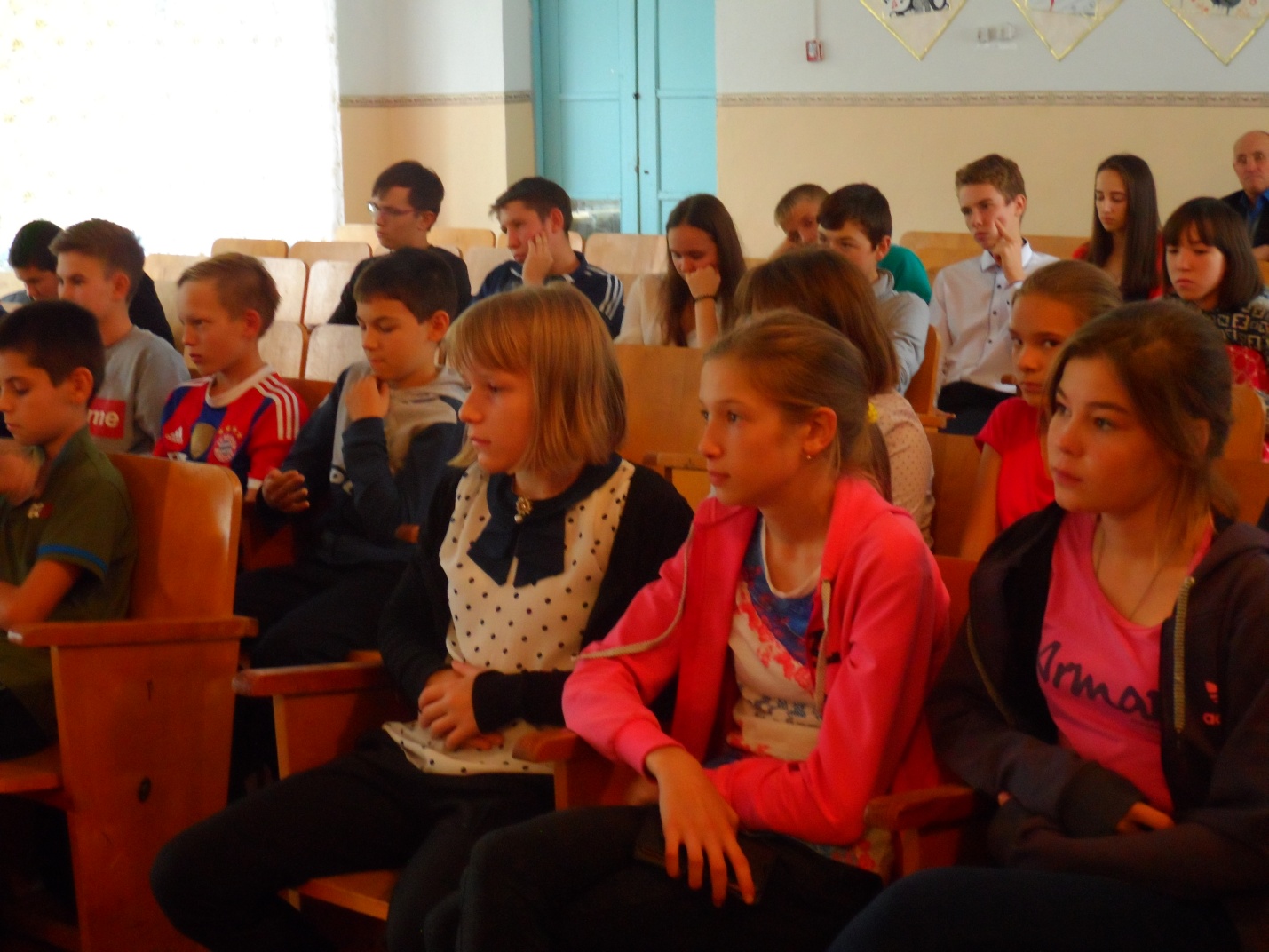 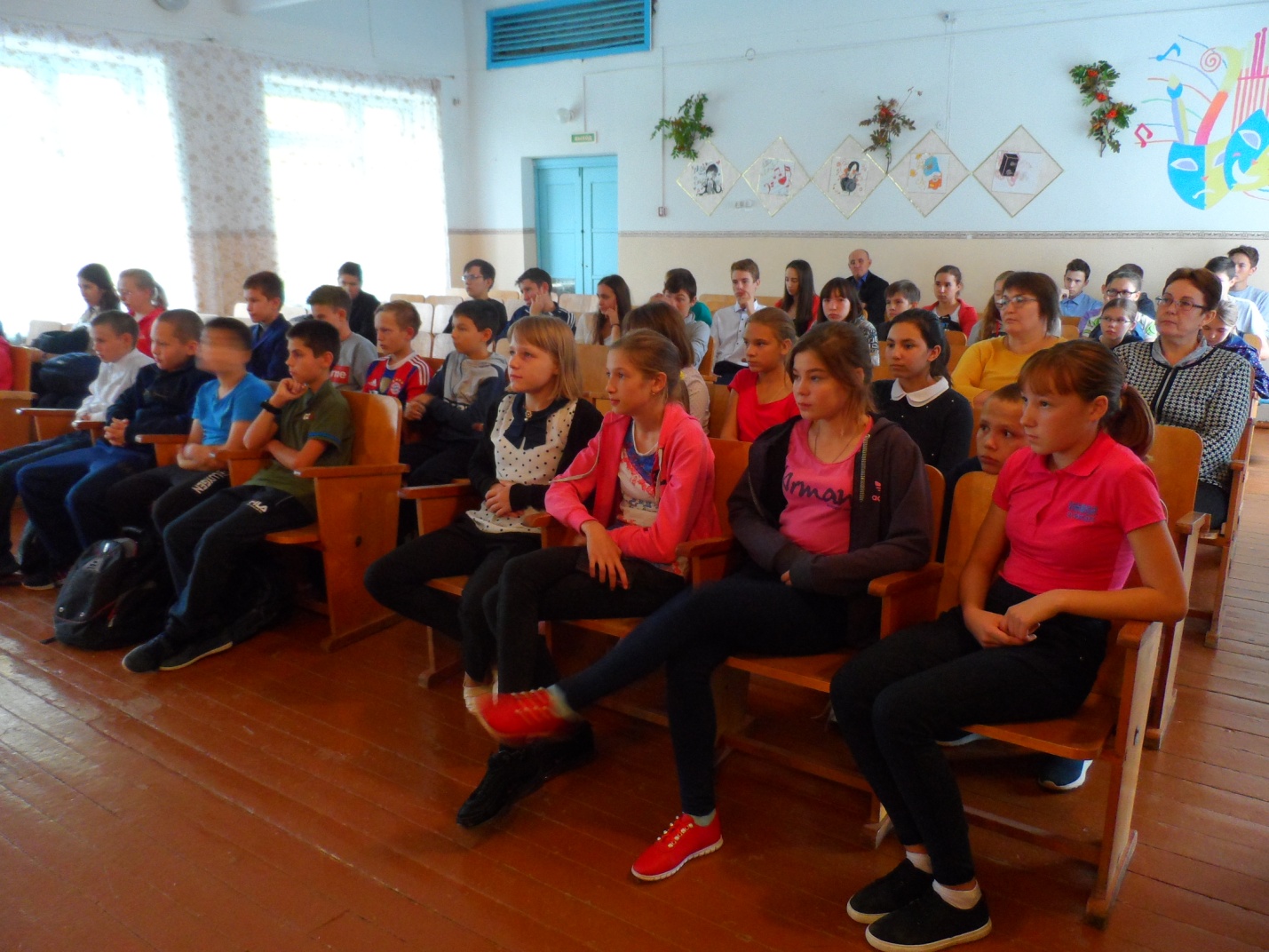 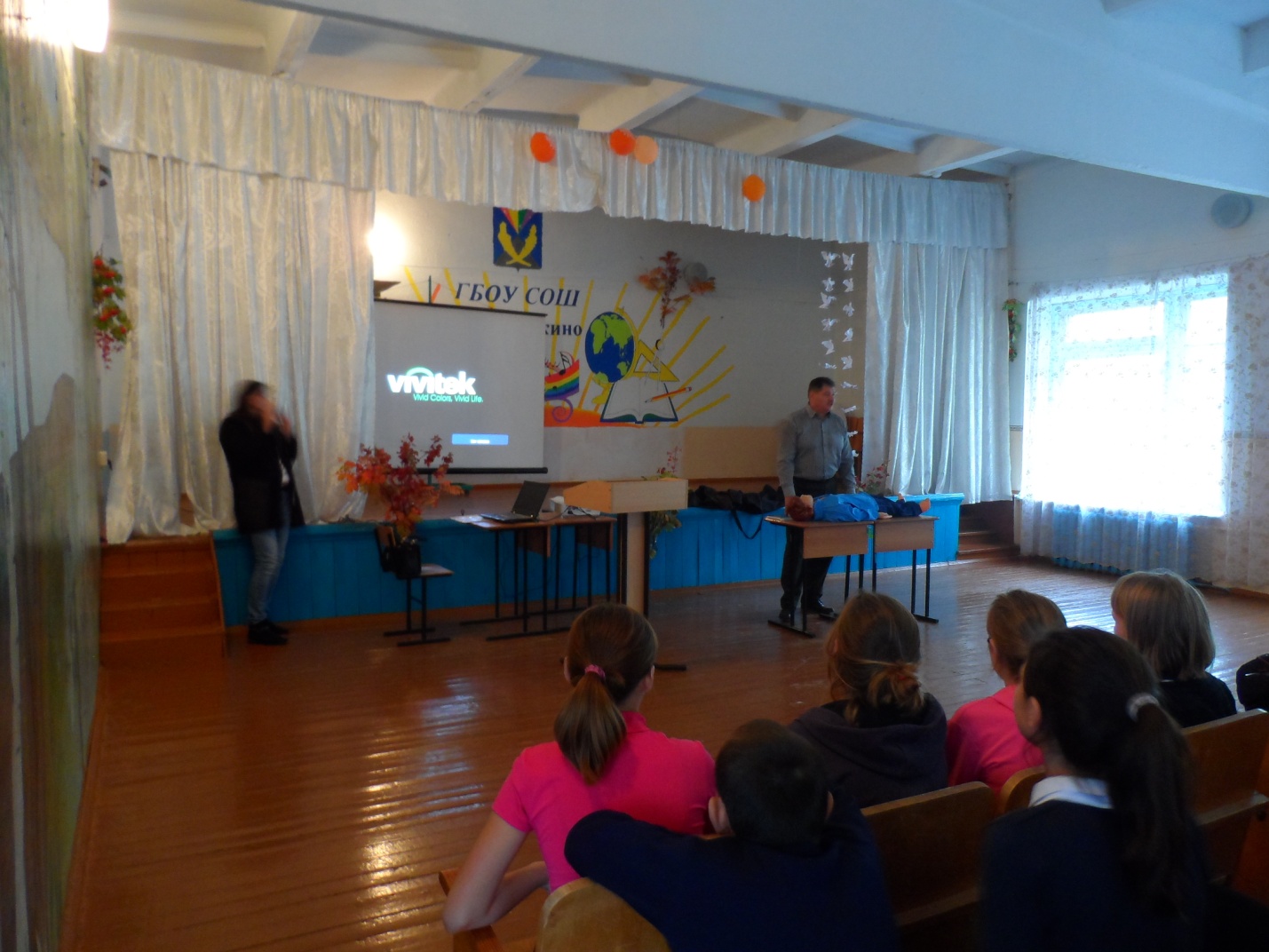 